      359066, Республика Калмыкия, Городовиковский район, с. Розенталь, ул. Дружбы, 41, (84731)  т. 94-1-14, e-mail:rozentalskoesmo@yandex.ruРЕШЕНИЕ         от 19 марта 2019 года                             № 5                                    с. Розенталь  О внесении дополнений в Положение о муниципальной службе в Розентальском сельском муниципальном образовании Республики Калмыкия, принятого решением Собрания депутатов Розентальского сельского муниципального образования Республики Калмыкия от 29.09.2017 № 23 
Рассмотрев представление прокуратуры Городовиковского района от 28.02.2019 №16-2019 об устранении нарушений федерального законодательства, в целях приведения в соответствие с Федеральным законом от 02.03.2017 № 25-ФЗ «О муниципальной службе в Российской Федерации» и Уставом Розентальского сельского муниципального образования Республики Калмыкия, Собрание депутатов Розентальского сельского муниципального образования Республики КалмыкияРЕШИЛО:1. Внести дополнения в Положение о муниципальной службе в Розентальском сельском муниципальном образовании Республики Калмыкия, принятого решением Собрания депутатов Розентальского сельского муниципального образования Республики Калмыкия от 29.09.2017 № 23 (далее – Положение), следующие изменения1.1. Пункт 10 части 1 статьи 13 Положения изложить в следующей редакции:«10) признания его не прошедшим военную службу по призыву, не имея на то законных оснований, в соответствии с заключением призывной комиссии (за исключением граждан, прошедших военную службу по контракту) - в течение 10 лет со дня истечения срока, установленного для обжалования указанного заключения в призывную комиссию соответствующего субъекта Российской Федерации, а если указанное заключение и (или) решение призывной комиссии соответствующего субъекта Российской Федерации по жалобе гражданина на указанное заключение были обжалованы в суд, - в течение 10 лет со дня вступления в законную силу решения суда, которым признано, что права гражданина при вынесении указанного заключения и (или) решения призывной комиссии соответствующего субъекта Российской Федерации по жалобе гражданина на указанное заключение не были нарушены.». 1.2. Дополнить статью 13 Положения частью 1.2. следующего содержания:«1.2. Гражданин не может быть назначен на должности председателя, заместителя председателя и аудитора контрольно-счетного органа муниципального образования, а муниципальный служащий не может замещать должности председателя, заместителя председателя и аудитора контрольно-счетного органа муниципального образования в случае близкого родства или свойства (родители, супруги, дети, братья, сестры, а также братья, сестры, родители, дети супругов и супруги детей) с председателем представительного органа муниципального образования, главой муниципального образования, главой местной администрации, руководителями судебных и правоохранительных органов, расположенных на территории соответствующего муниципального образования.1.3. Дополнить статью 13 Положения частью 3 следующего содержания:«3. Муниципальный служащий, являющийся руководителем, в целях исключения конфликта интересов в органе местного самоуправления, аппарате избирательной комиссии муниципального образования не может представлять интересы муниципальных служащих в выборном профсоюзном органе данного органа местного самоуправления, аппарата избирательной комиссии муниципального образования в период замещения им указанной должности.». 1.4. Пункт 3 статьи 14 Положения изложить в следующей редакции:«3) заниматься предпринимательской деятельностью лично или через доверенных лиц, участвовать в управлении коммерческой организацией или в управлении некоммерческой организацией (за исключением участия в управлении политической партией; участия на безвозмездной основе в управлении органом профессионального союза, в том числе выборным органом первичной профсоюзной организации, созданной в органе местного самоуправления, аппарате избирательной комиссии муниципального образования; участия в съезде (конференции) или общем собрании иной общественной организации, жилищного, жилищно-строительного, гаражного кооперативов, товарищества собственников недвижимости; участия на безвозмездной основе в управлении указанными некоммерческими организациями (кроме политической партии и органа профессионального союза, в том числе выборного органа первичной профсоюзной организации, созданной в органе местного самоуправления, аппарате избирательной комиссии муниципального образования) в качестве единоличного исполнительного органа или вхождения в состав их коллегиальных органов управления с разрешения представителя нанимателя (работодателя), которое получено в порядке, установленном муниципальным правовым актом), кроме представления на безвозмездной основе интересов муниципального образования в органах управления и ревизионной комиссии организации, учредителем (акционером, участником) которой является муниципальное образование, в соответствии с муниципальными правовыми актами, определяющими порядок осуществления от имени муниципального образования полномочий учредителя организации или управления находящимися в муниципальной собственности акциями (долями участия в уставном капитале); иных случаев, предусмотренных федеральными законами;».1.5. Часть 2 статьи 17 Положения дополнить абзацем следующего содержания:«В случае проведения конкурса на замещение должности руководителя территориального органа местной администрации, на который возлагается осуществление части полномочий местной администрации в сельских населенных пунктах, расположенных в поселении, порядок формирования конкурсной комиссии в муниципальном образовании должен предусматривать включение в число ее членов кандидатур, выдвинутых сходом граждан в каждом из этих сельских населенных пунктов.». 1.6. Часть 3 статьи 27.1 Положения дополнить пунктом 2.1 следующего содержания:«2.1) доклада подразделения кадровой службы соответствующего муниципального органа по профилактике коррупционных и иных правонарушений о совершении коррупционного правонарушения, в котором излагаются фактические обстоятельства его совершения, и письменного объяснения муниципального служащего только с его согласия и при условии признания им факта совершения коррупционного правонарушения (за исключением применения взыскания в виде увольнения в связи с утратой доверия);».1.7. Статью 27.1 Положения дополнить частью 7 следующего содержания:«7. Сведения о применении к муниципальному служащему взыскания в виде увольнения в связи с утратой доверия включаются органом местного самоуправления, в котором муниципальный служащий проходил муниципальную службу, в реестр лиц, уволенных в связи с утратой доверия, предусмотренный статьей 16 Федерального закона от 25 декабря 2008 года № 273-ФЗ «О противодействии коррупции».».2. Настоящее решение вступает в силу с момента его официального обнародования (опубликования) и размещения на официальном сайте Розентальского сельского муниципального образования Республики Калмыкия.Председатель Собрания депутатовРозентальского сельского муниципального образованииРеспублики Калмыкия                                                                                О.В. КарпенкоГлава Розентальского сельскогомуниципального образования Республики Калмыкия (ахлачи)                                                                  Е.В. ВасилецСобрание депутатов Розентальского сельского муниципального образованияРеспублики Калмыкия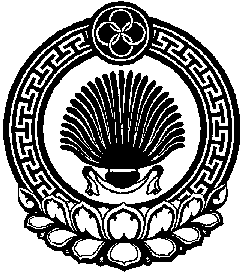 Хальмг ТанhчинРозентальск селана муниципальн  бурдэцин депутатнрин хург